Grafana配置与简单使用liangdong@smzdm.com 安装	1配置文件	2database数据库	2Session登录会话	2Security安全	3认证系统	3GUI配置	4配置数据源	4查看用户user	6查看组织org	7创建team	9创建folder	11创建dashboard	12创建pannel	13配置dashboard的权限	15模板变量	17自动刷新	20完	20下面简单记录一下grafana的使用流程。安装打开下载页：https://grafana.com/grafana/download?platform=mac 选择对应的平台，走wget下载二进制即可，别着急启动。配置文件解压后，conf目录下defaults.ini是默认配置文件，sample.ini是自定义配置，grafana启动时候需要-config指定加载sample.ini文件，并且会自动load同目录下的defaults.ini作为默认参数，千万不能删除defaults.ini，否则无法启动grafana。ini 配置可以参考官方文档学习，比较精炼：http://docs.grafana.org/installation/configuration/ 。database数据库我改了一下数据库，grafana所有的配置都会存在数据库里，我用mysql：[database]# You can configure the database connection by specifying type, host, name, user and password# as separate properties or as on string using the url properties.# Either "mysql", "postgres" or "sqlite3", it's your choicetype = mysqlhost = 127.0.0.1:3306name = grafanauser = root# If the password contains # or ; you have to wrap it with triple quotes. Ex """#password;"""password = xxxxxyyyyy注意，数据库提前建好：create database grafana数据表的话grafana会自动创建出来，Golang的ORM库大多这个风格。Session登录会话为了可以部署grafana集群，需要让session存在redis里共享：[session]# Either "memory", "file", "redis", "mysql", "postgres", default is "file"provider = redis# Provider config options# memory: not have any config yet# file: session dir path, is relative to grafana data_path# redis: config like redis server e.g. `addr=127.0.0.1:6379,pool_size=100,db=grafana`# mysql: go-sql-driver/mysql dsn config string, e.g. `user:password@tcp(127.0.0.1:3306)/database_name`# postgres: user=a password=b host=localhost port=5432 dbname=c sslmode=disableprovider_config = `addr=127.0.0.1:6379,pool_size=100,db=grafana`简单配置一下就行。Security安全[security]# default admin user, created on startupadmin_user = admin# default admin password, can be changed before first start of grafana,  or in profile settingsadmin_password = admin默认管理员是admin,admin，也可以登录后修改，届时帐号密码就保存到mysql里了。认证系统支持基于数据库的用户系统，或者LDAP，以及github等第三方登录。默认走数据库。Ldap相关的：#################################### Auth LDAP ##########################[auth.ldap];enabled = false;config_file = /etc/grafana/ldap.toml;allow_sign_up = trueGUI配置配置数据源Grafana需要拉取prometheus的接口获取数据，才能画图。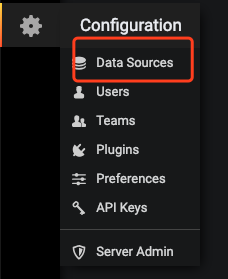 然后添加datasource：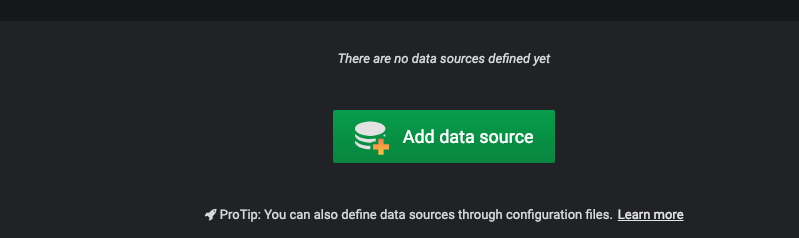 选择prometheus：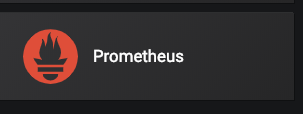 配置服务端地址：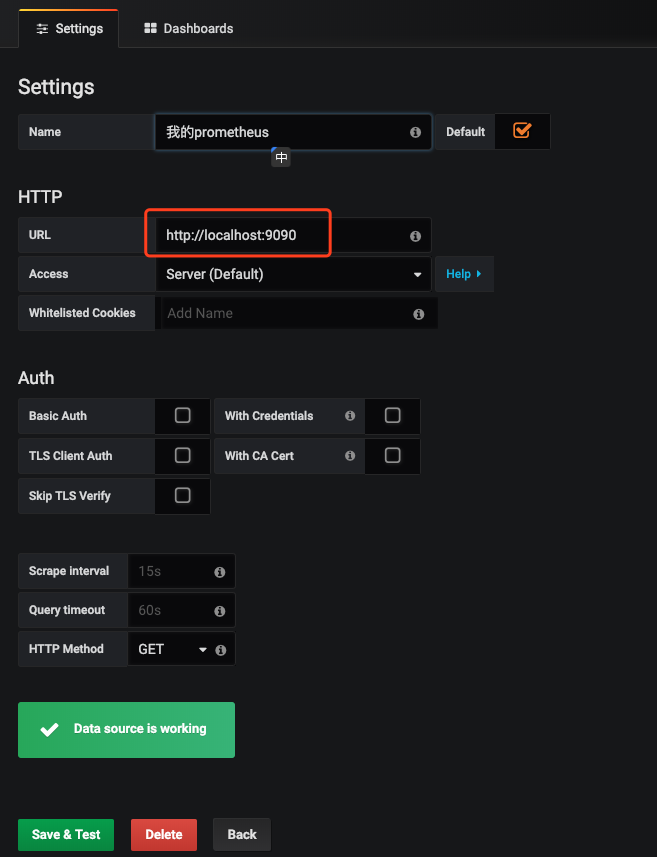 这样就OK了。查看用户user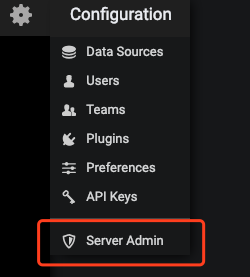 点击user，可以看到admin用户：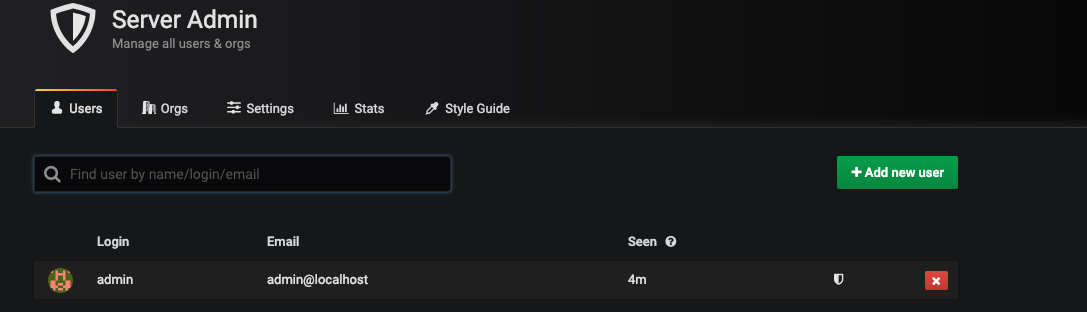 每个用户有一个角色：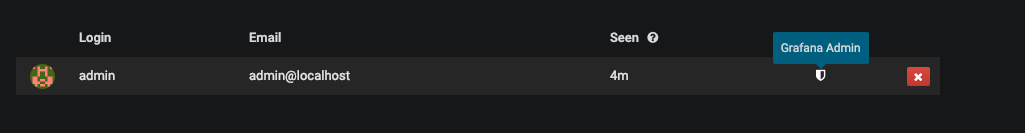 Grafana一共就3种角色。admin用户的角色叫做admin，另外2个角色叫做viewer和editor，过会说。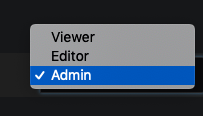 查看组织orgOrg相当于给各个业务线划分一下命名空间，PHP团队的空间下放着PHP团队的各种dashboard，JAVA团队的放着JAVA的dashboard。grafana默认就一个org：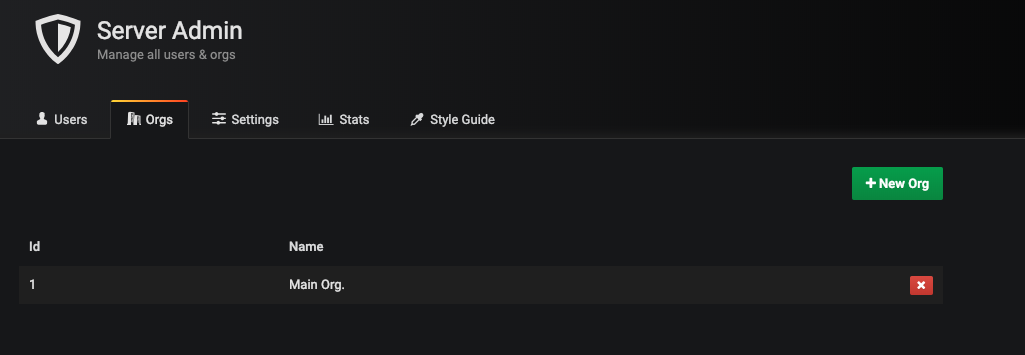 user与org的关系是1:N，比如大BOSS可以看PHP和JAVA的dashboard，所以属于php和java两个org。点user可以查看user详情：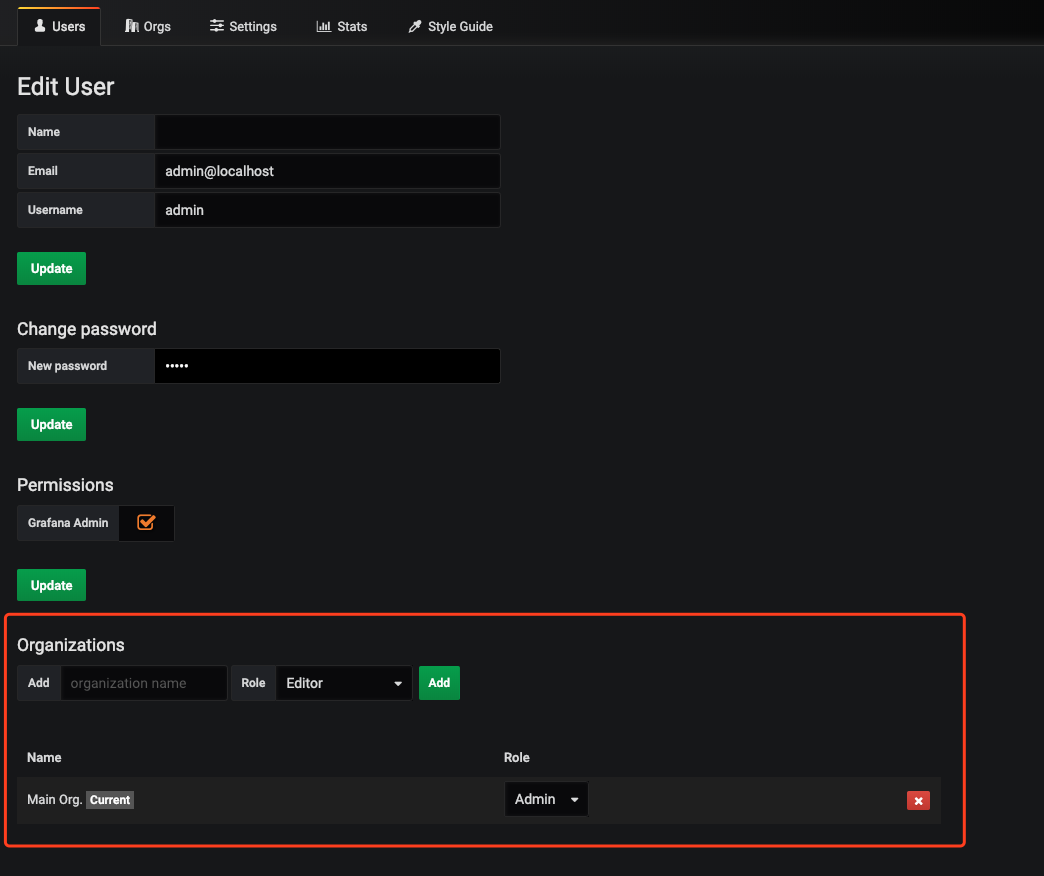 注意到，最下面就是让admin用户加入到N个org里，在每个Org里扮演某个role：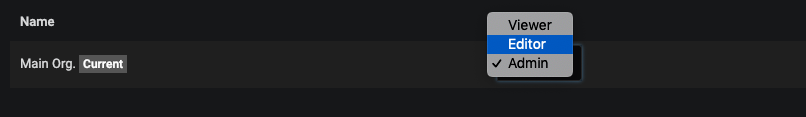 这里admin用户在Main org扮演admin这个角色。我可以创建一个新用户：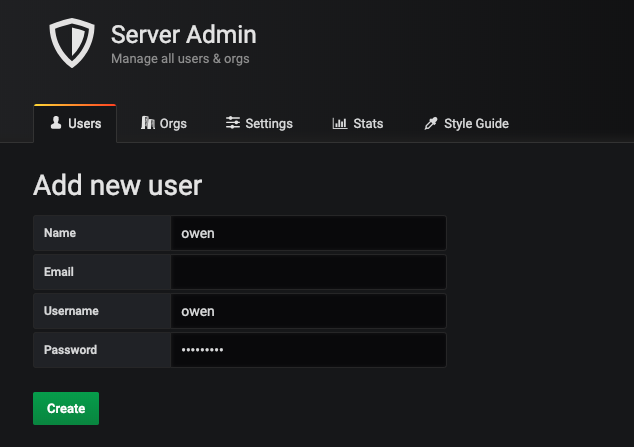 User在每个org下可以只指定1个role：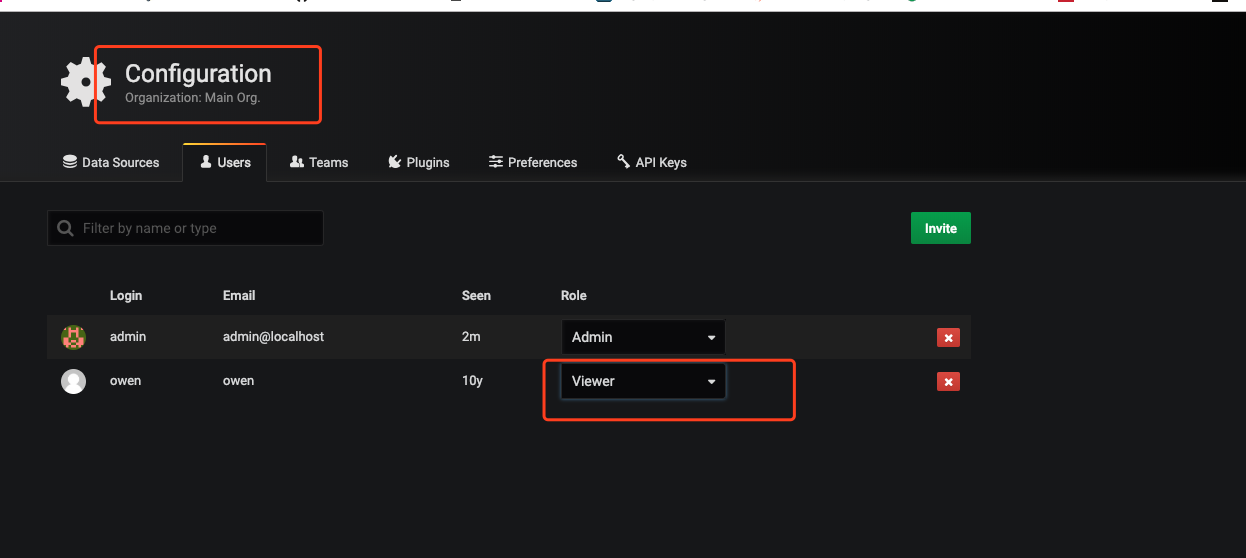 记住：user在某个org下，只有一个role； user在不同org下的role可以各不相同。创建team除了server admin按钮，下面的这些按钮：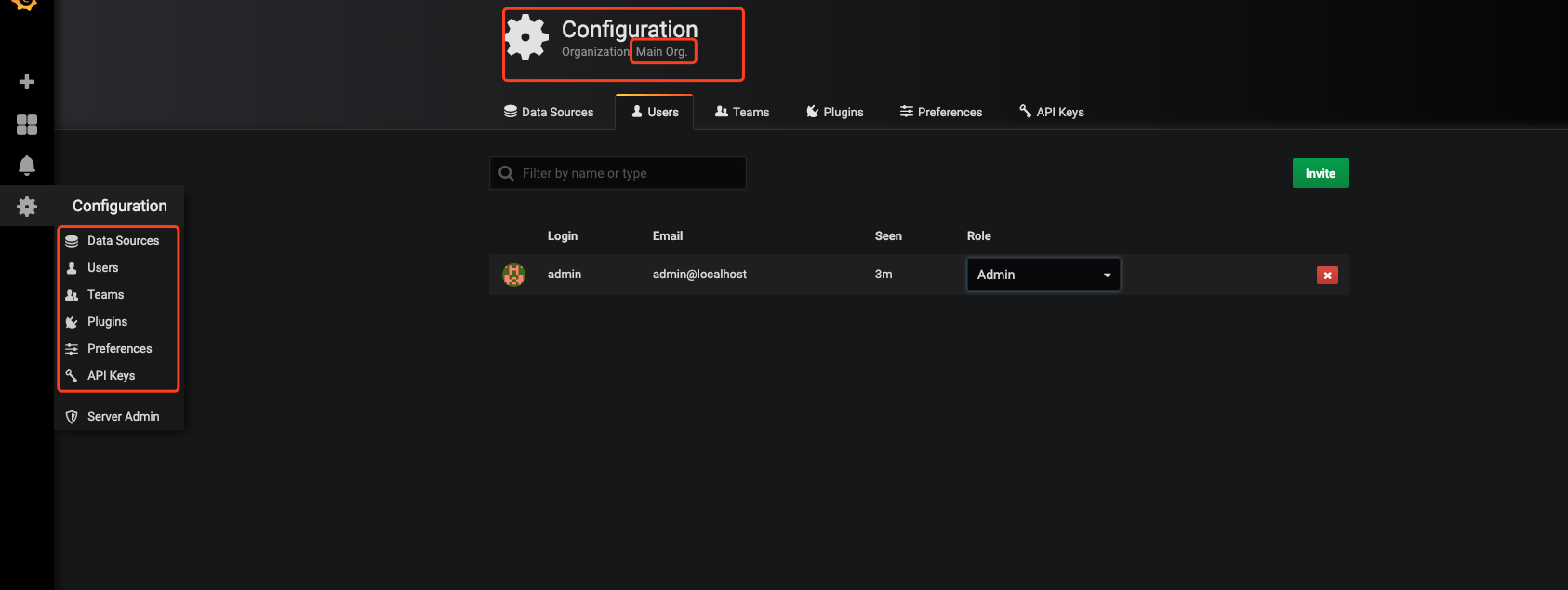 都是针对具体某个org之下的配置，只有server admin按钮是全局配置。我们可以在某个org下，创建team代表一类用户：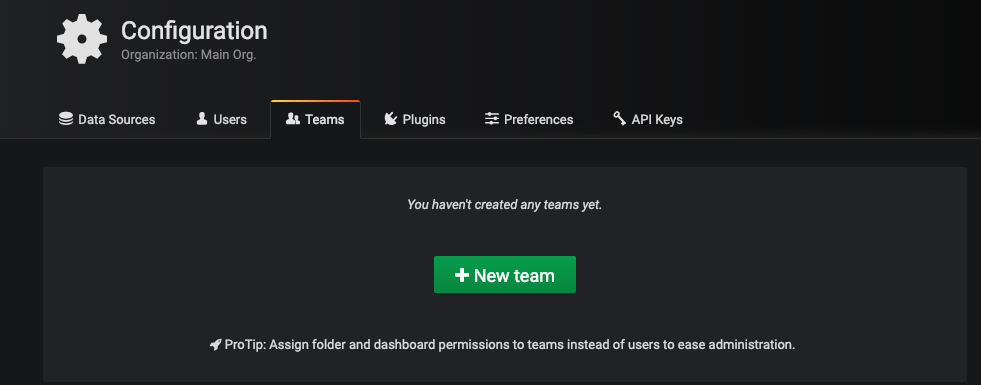 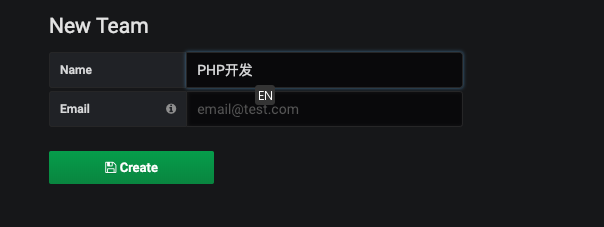 给team添加org下的成员：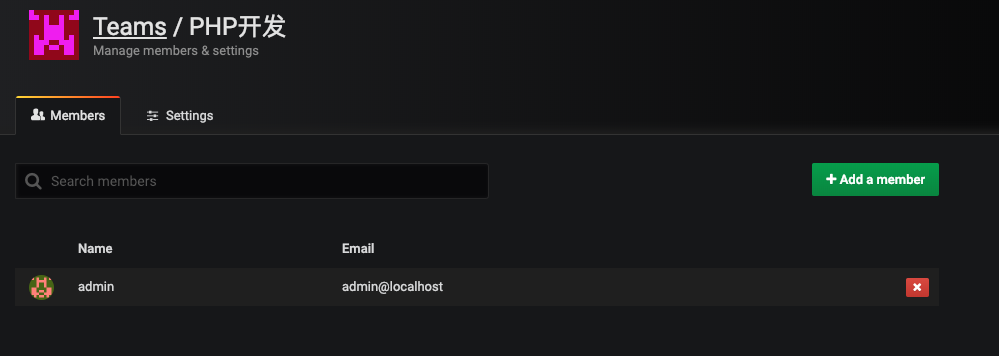 Team一会会演示有什么用。创建folder可以在org下创建folder。什么是folder呢？就是一个目录，里面放一堆dashboards。	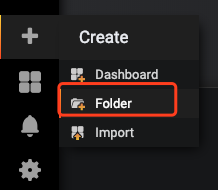 创建一下folder，从标题可以看出folder就是dashboard的集合：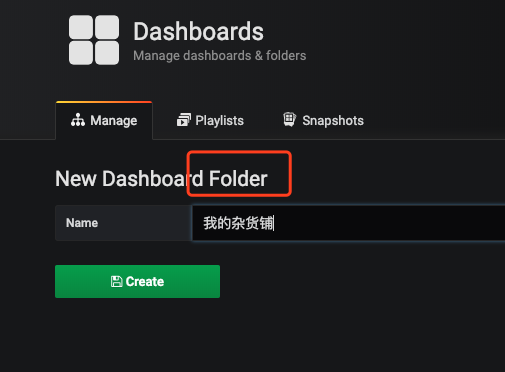 创建dashboard接下来就是在这个folder内创建dashboard：
dashboard其实就是一个空页面，里面需要添加一个一个的图表，也叫做panel。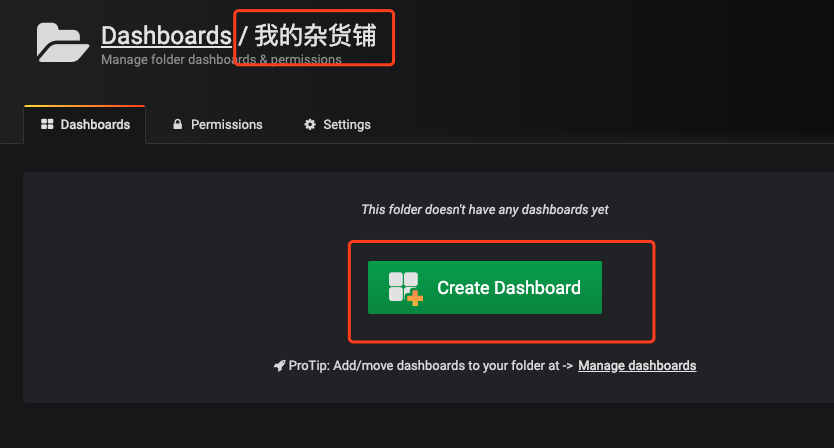 创建pannel刚创建dashboard的时候，会提示你创建第一个panel：一般都是选graph panel，画点曲线啥的。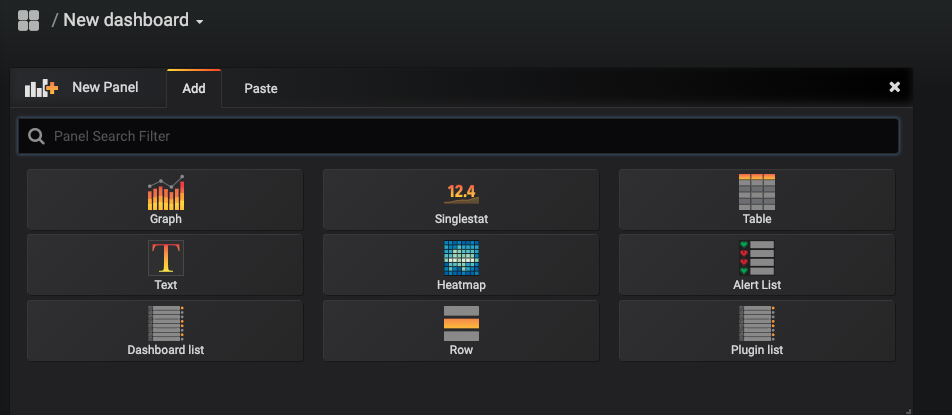 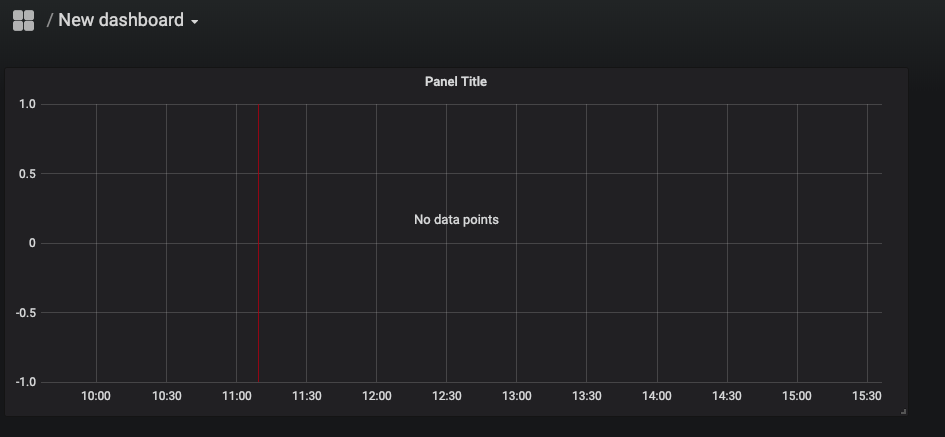 创建的graph没有配置数据来源，我们可以配置一下：点edit：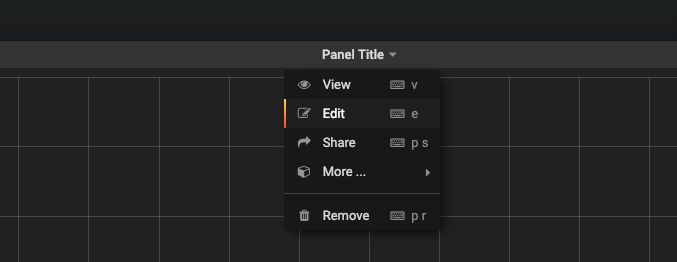 选择配置过的prometheus datasource：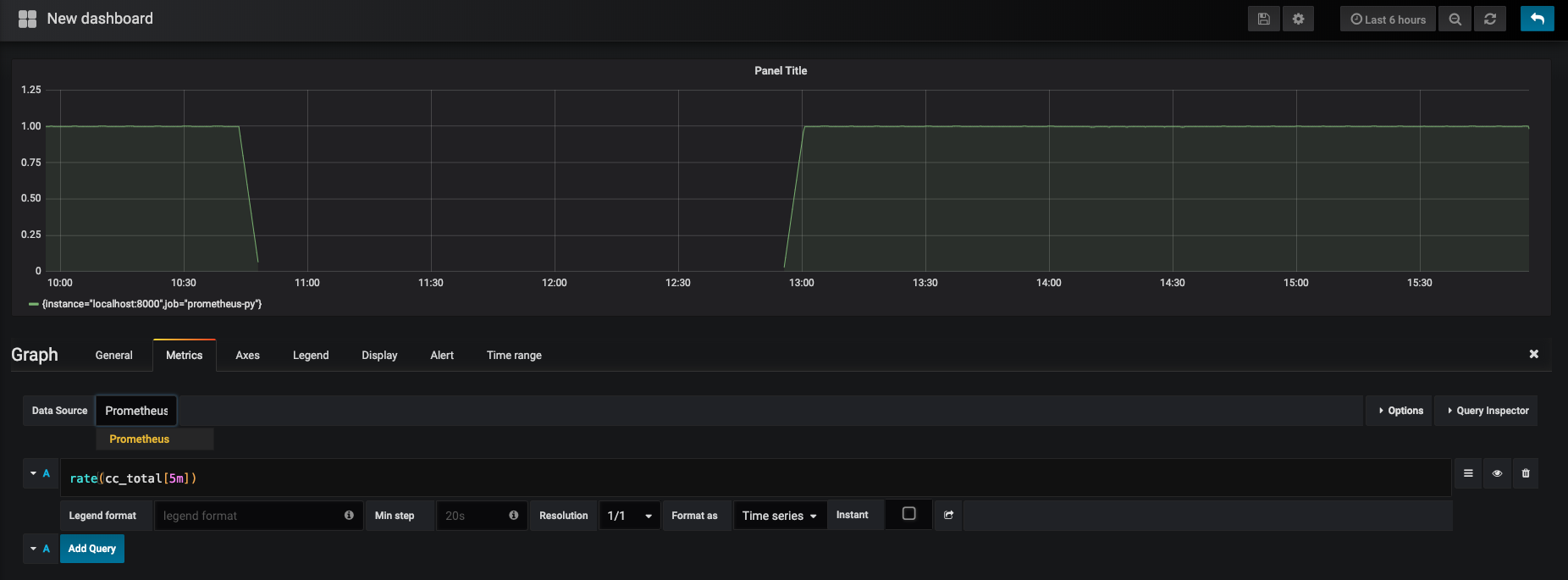 添加promql查询计算cc_total的增长速率，然后就出现了曲线。Cc_total是python客户端每隔1秒inc一次的，被prometheus采集走的，所以计算的rate基本保持在1，即每秒增加1。可以给panel起个名字：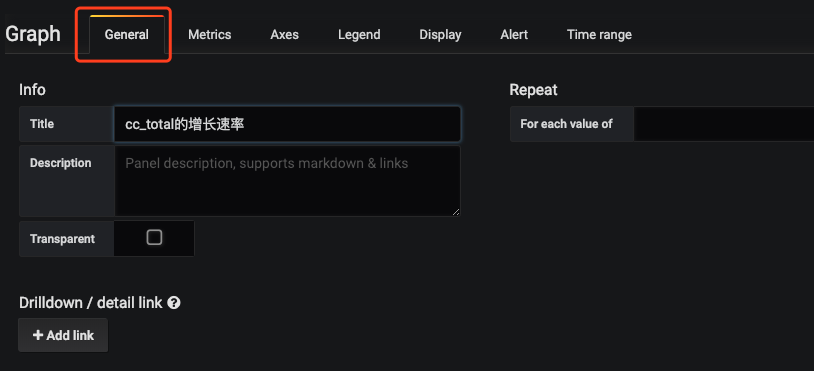 随便拖拽大小：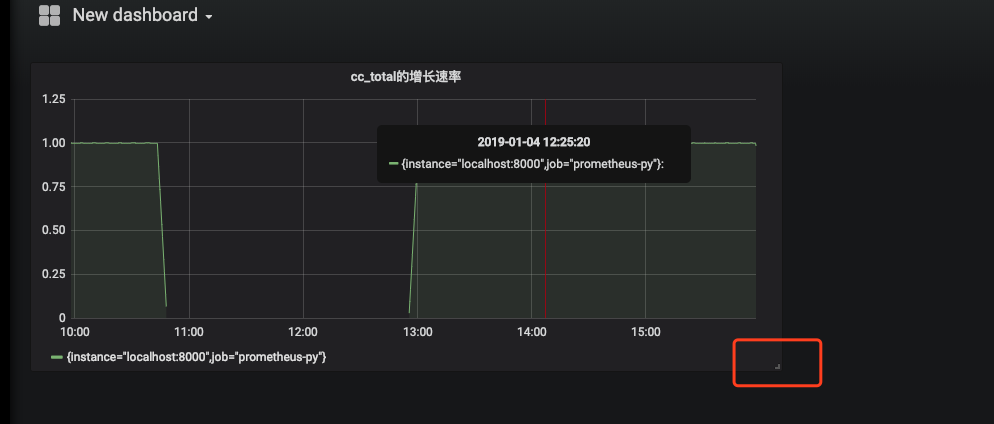 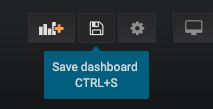 屏幕右上角点save保存整个dashboard的所有panel到数据库，记得选择folder：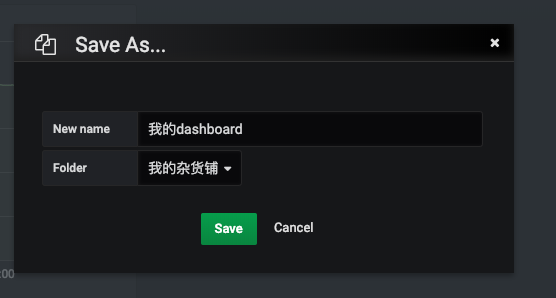 配置dashboard的权限点击dashboard编辑：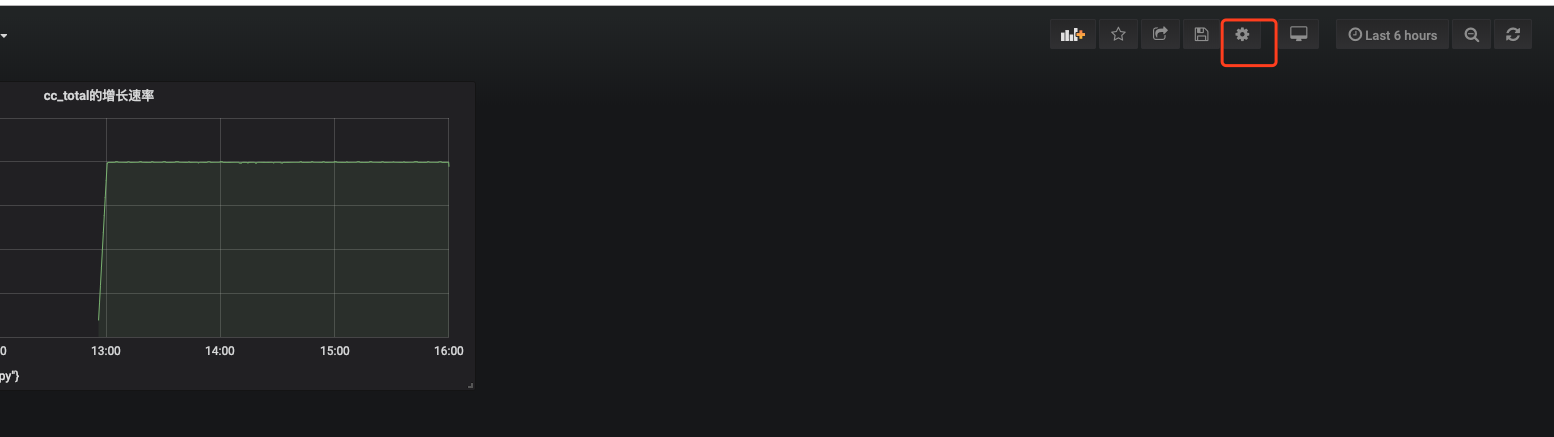 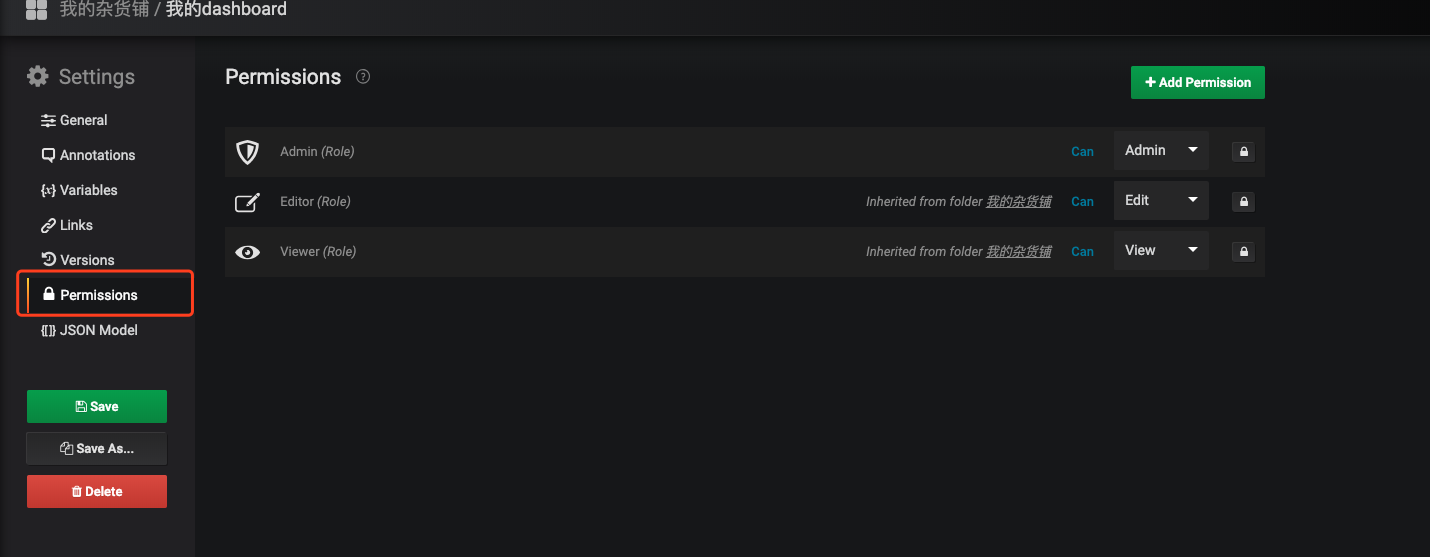 这里已经有3条权限配置，都是针对user的配置。意思就是：1，如果user在该org下role=admin，就拥有了对该dashboard的admin权利，爱干啥干啥，比如配置这个dashboard，看dashboard，配置dashboard的权限。2，如果user在该org下role=editor，就拥有了对该dashbaord的edit操作权限，可以编辑dashboard，当然也可以看。3，如果user在该org下role=viewer，就拥有对该dashbaord的view操作权限，就是可以看这个dashboard，但不能编辑。注意editor是user的role，edit是action或者说权限。这3个dashboard的权限配置，是继承自folder『我的杂货铺』的：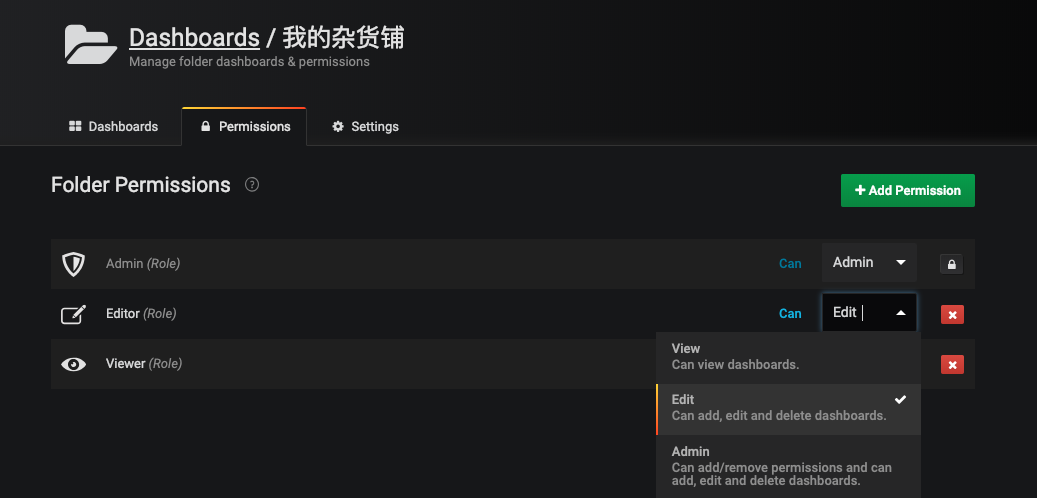 可见，该org下哪个role对该folder有什么操作权限（admin/edit/view），会继承到folder下的dashboard，在dashboard中无法覆盖。除了这种user role ->  admin/edit/view action的配置，还可以配置team -> admin/edit/view action：可以给team直接赋予folder或者dashboard的admin/edit/view action权限，这样里面的user就拥有了权限：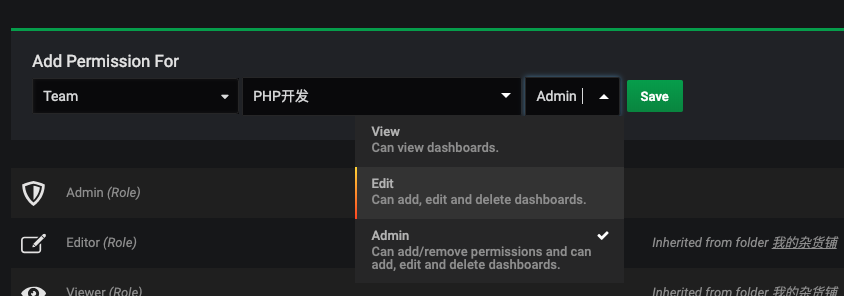 总之，grafana给了你user role以及team两种方式，让你配置对folder或者folder内dashboard的action权限。模板变量编辑dashboard的variables：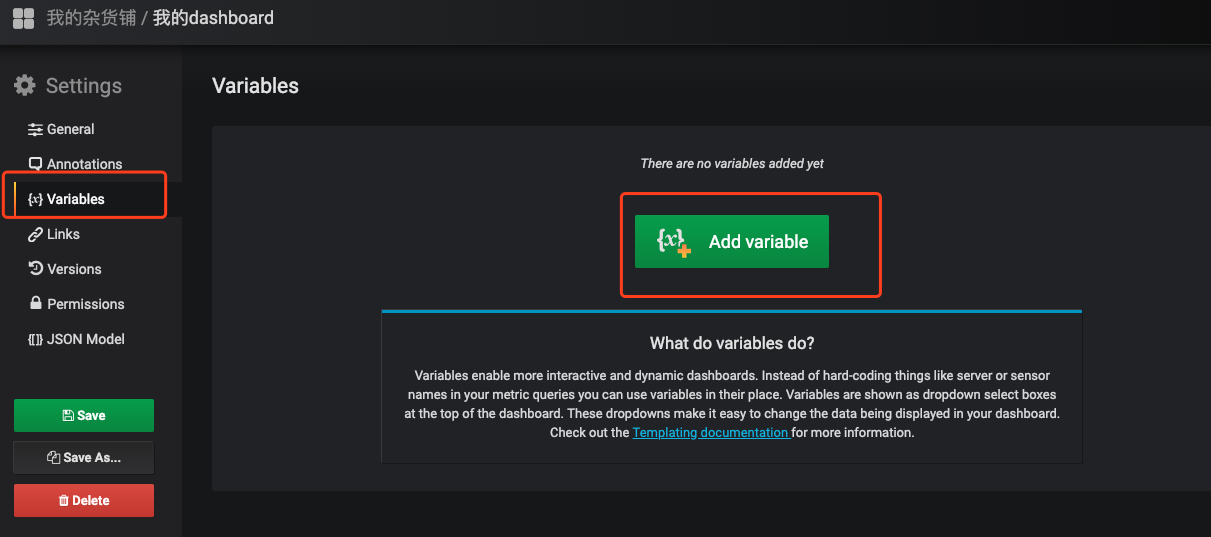 添加一个模板变量：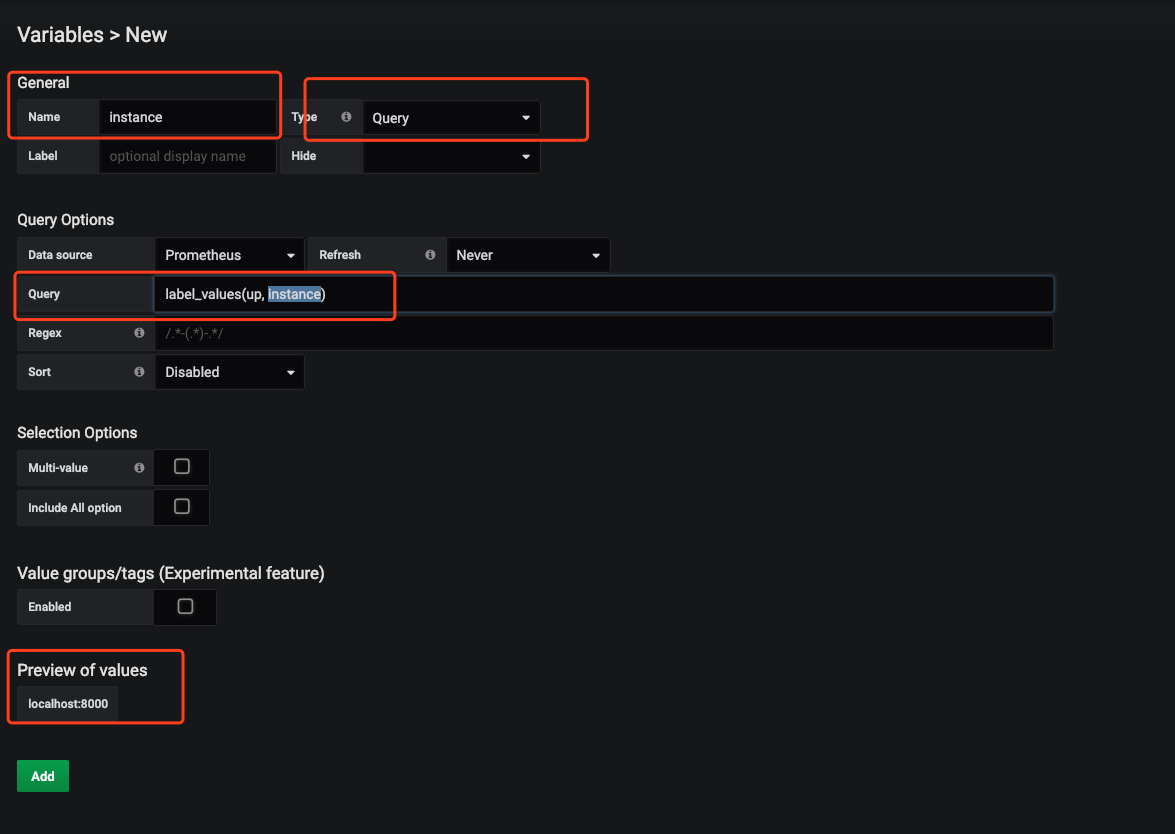 通过执行promql：”up”，获得相关metrics。prometheus返回：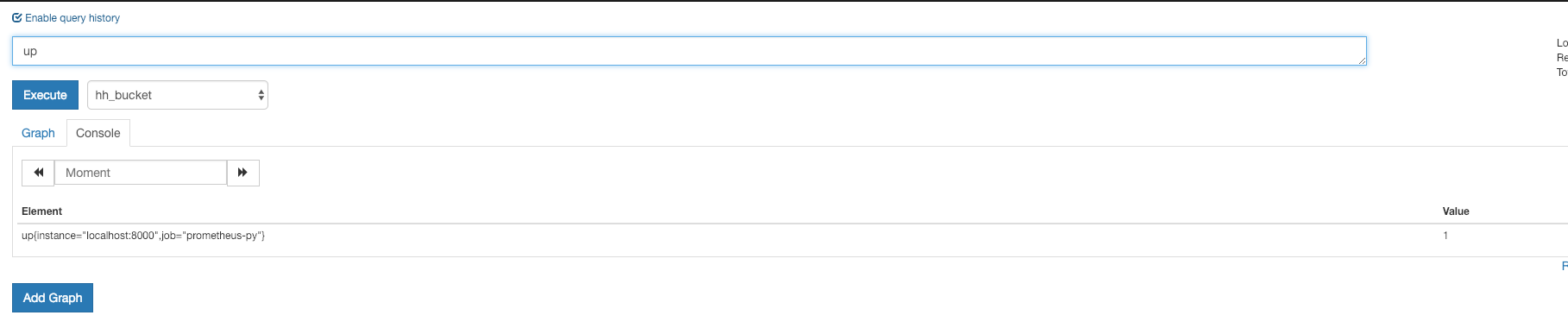 利用grafana内置的label_values方法，可以从metrics中取出instance标签的所有values枚举。上述最下面的框显示了instance标签的value可选值只有一个：localhost:8000。现在添加好了：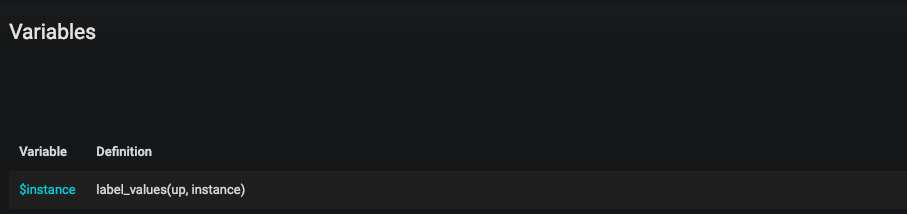 现在dashboard就有选项了：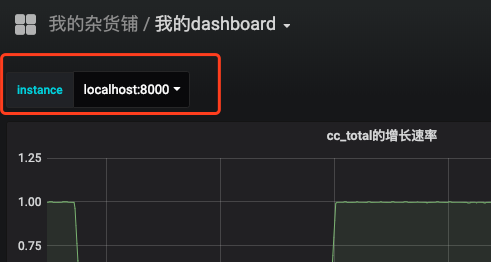 如果我们有多个prometheus client上报，那么instance下拉菜单就会有多个选项。当选中某个instance的时候，我们想只看它的报表，所以需要改一下panel的promql使用模板变量：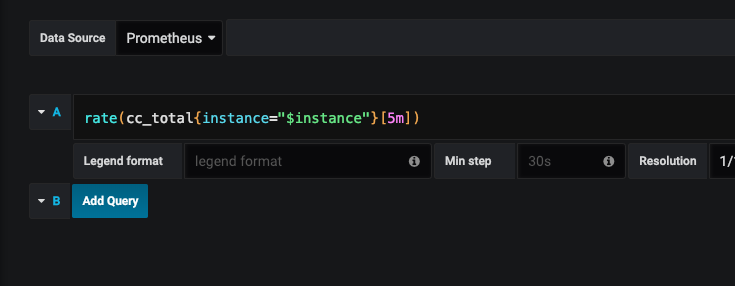 还是promql语法，只是增加了对instance标签的过滤，使用了选中的模板变量。重新保存一下dashboard到数据库，每次可以写一个提交日志：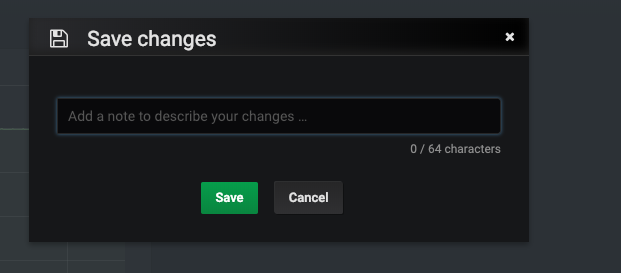 关于label_values函数的用法，参考grafana文档： http://docs.grafana.org/v3.1/datasources/prometheus/ 自动刷新可以让dashboard定时刷新，基于最新时间重新请求prometheus获取最新曲线数据：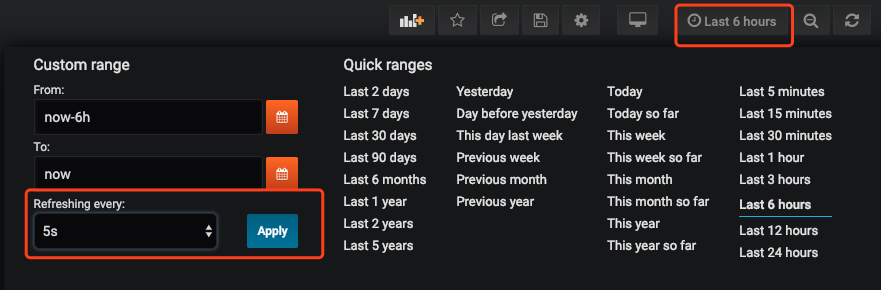 完